_________________________________________________________________________________,______________________________________
                                                               (назив корисника)                                                                                                  (ЈБКЈС)кога заступа ___________________________________________________________________,                                                                      (име и презиме)                                                                                    ОВЛАШЋУЈЕ:  _______________________________________________________________________________, ______________________________________	                                        (име и презиме)                                                                                                       (број личне карте)да у организационој јединици Управе за трезор изврши преузимање корисничког налога - ,,Потврде за предају корисничког налога” за овлашћено лице – администратора.                                                           M.П.*    ________________________________________                                                                            Потпис одговорног лица/законског заступника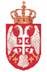       Информациони систем за подношење финансијских извештајаРепублика СрбијаРепублика СрбијаМИНИСТАРСТВО ФИНАНСИЈАМИНИСТАРСТВО ФИНАНСИЈАУправа за трезорУправа за трезор